İŞİN ADIAnakartı Kasa Üzerine Monte EtmekAnakartı Kasa Üzerine Monte EtmekAnakartı Kasa Üzerine Monte EtmekAnakartı Kasa Üzerine Monte EtmekAnakartı Kasa Üzerine Monte EtmekAnakartı Kasa Üzerine Monte EtmekAnakartı Kasa Üzerine Monte EtmekAnakartı Kasa Üzerine Monte EtmekAnakartı Kasa Üzerine Monte EtmekAnakartı Kasa Üzerine Monte EtmekAnakartı Kasa Üzerine Monte EtmekİŞİN RESİM NOİŞİN RESİM NOİŞİN RESİM NOİŞİN RESİM NO2Proje – Resim / RaporAna kart  üzerinde işlemciyi ve ram İşlemci fanını taktıktan sonra ana kartı monte etmeye geçilebiliriz. Ana kartın  yan  tarafındaki kapağı açarak hazırlanan ana kartı takacağımız yere ana kartı tutturmak için vida yuvalarına takılır. Vida yuvalarını takdıkdan  sonra  PS2 usb  seri ve port geleceği yere ana kart kutusundan çıkan arka panel korumasına takılır. Taktıktan  sonra  ana kartın delikleri vida yuvalarının üzerine gelecek şekilde ve aynı zamanda işlemci yukarıda kalacak şekilde oturtup vidaları sıkarız. İlk güç girişleri Ana kartı besleyen işlemciyi Besleyen(12V) ATX Girişleri takılır. IDE ucunun bir ucunu kasaya diğer ucunu diske takarız sonra güç beslemesi yapılır sata ise Hard disk  aynı şekilde Satanın bir ucunu kasaya diğer ucunu diske takarız. Cd-Dvd Rom Kablolarını Takarız. Sonra ön panel kablolarını takma Yani reset swich power swich power led Hard disk led sound (Ses) Girişleri Genelde ana kartın sağ alt Köşesinde bulunur. Bunları Takarken İse Takcağımız Yerdeki Plana Göre Takmalıyız Yoksa Kasa Üzerindeki Düğmeler Kendi Görevini Yapmaz.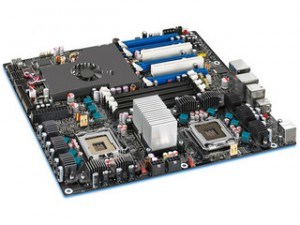 Proje – Resim / RaporAna kart  üzerinde işlemciyi ve ram İşlemci fanını taktıktan sonra ana kartı monte etmeye geçilebiliriz. Ana kartın  yan  tarafındaki kapağı açarak hazırlanan ana kartı takacağımız yere ana kartı tutturmak için vida yuvalarına takılır. Vida yuvalarını takdıkdan  sonra  PS2 usb  seri ve port geleceği yere ana kart kutusundan çıkan arka panel korumasına takılır. Taktıktan  sonra  ana kartın delikleri vida yuvalarının üzerine gelecek şekilde ve aynı zamanda işlemci yukarıda kalacak şekilde oturtup vidaları sıkarız. İlk güç girişleri Ana kartı besleyen işlemciyi Besleyen(12V) ATX Girişleri takılır. IDE ucunun bir ucunu kasaya diğer ucunu diske takarız sonra güç beslemesi yapılır sata ise Hard disk  aynı şekilde Satanın bir ucunu kasaya diğer ucunu diske takarız. Cd-Dvd Rom Kablolarını Takarız. Sonra ön panel kablolarını takma Yani reset swich power swich power led Hard disk led sound (Ses) Girişleri Genelde ana kartın sağ alt Köşesinde bulunur. Bunları Takarken İse Takcağımız Yerdeki Plana Göre Takmalıyız Yoksa Kasa Üzerindeki Düğmeler Kendi Görevini Yapmaz.Proje – Resim / RaporAna kart  üzerinde işlemciyi ve ram İşlemci fanını taktıktan sonra ana kartı monte etmeye geçilebiliriz. Ana kartın  yan  tarafındaki kapağı açarak hazırlanan ana kartı takacağımız yere ana kartı tutturmak için vida yuvalarına takılır. Vida yuvalarını takdıkdan  sonra  PS2 usb  seri ve port geleceği yere ana kart kutusundan çıkan arka panel korumasına takılır. Taktıktan  sonra  ana kartın delikleri vida yuvalarının üzerine gelecek şekilde ve aynı zamanda işlemci yukarıda kalacak şekilde oturtup vidaları sıkarız. İlk güç girişleri Ana kartı besleyen işlemciyi Besleyen(12V) ATX Girişleri takılır. IDE ucunun bir ucunu kasaya diğer ucunu diske takarız sonra güç beslemesi yapılır sata ise Hard disk  aynı şekilde Satanın bir ucunu kasaya diğer ucunu diske takarız. Cd-Dvd Rom Kablolarını Takarız. Sonra ön panel kablolarını takma Yani reset swich power swich power led Hard disk led sound (Ses) Girişleri Genelde ana kartın sağ alt Köşesinde bulunur. Bunları Takarken İse Takcağımız Yerdeki Plana Göre Takmalıyız Yoksa Kasa Üzerindeki Düğmeler Kendi Görevini Yapmaz.Proje – Resim / RaporAna kart  üzerinde işlemciyi ve ram İşlemci fanını taktıktan sonra ana kartı monte etmeye geçilebiliriz. Ana kartın  yan  tarafındaki kapağı açarak hazırlanan ana kartı takacağımız yere ana kartı tutturmak için vida yuvalarına takılır. Vida yuvalarını takdıkdan  sonra  PS2 usb  seri ve port geleceği yere ana kart kutusundan çıkan arka panel korumasına takılır. Taktıktan  sonra  ana kartın delikleri vida yuvalarının üzerine gelecek şekilde ve aynı zamanda işlemci yukarıda kalacak şekilde oturtup vidaları sıkarız. İlk güç girişleri Ana kartı besleyen işlemciyi Besleyen(12V) ATX Girişleri takılır. IDE ucunun bir ucunu kasaya diğer ucunu diske takarız sonra güç beslemesi yapılır sata ise Hard disk  aynı şekilde Satanın bir ucunu kasaya diğer ucunu diske takarız. Cd-Dvd Rom Kablolarını Takarız. Sonra ön panel kablolarını takma Yani reset swich power swich power led Hard disk led sound (Ses) Girişleri Genelde ana kartın sağ alt Köşesinde bulunur. Bunları Takarken İse Takcağımız Yerdeki Plana Göre Takmalıyız Yoksa Kasa Üzerindeki Düğmeler Kendi Görevini Yapmaz.Proje – Resim / RaporAna kart  üzerinde işlemciyi ve ram İşlemci fanını taktıktan sonra ana kartı monte etmeye geçilebiliriz. Ana kartın  yan  tarafındaki kapağı açarak hazırlanan ana kartı takacağımız yere ana kartı tutturmak için vida yuvalarına takılır. Vida yuvalarını takdıkdan  sonra  PS2 usb  seri ve port geleceği yere ana kart kutusundan çıkan arka panel korumasına takılır. Taktıktan  sonra  ana kartın delikleri vida yuvalarının üzerine gelecek şekilde ve aynı zamanda işlemci yukarıda kalacak şekilde oturtup vidaları sıkarız. İlk güç girişleri Ana kartı besleyen işlemciyi Besleyen(12V) ATX Girişleri takılır. IDE ucunun bir ucunu kasaya diğer ucunu diske takarız sonra güç beslemesi yapılır sata ise Hard disk  aynı şekilde Satanın bir ucunu kasaya diğer ucunu diske takarız. Cd-Dvd Rom Kablolarını Takarız. Sonra ön panel kablolarını takma Yani reset swich power swich power led Hard disk led sound (Ses) Girişleri Genelde ana kartın sağ alt Köşesinde bulunur. Bunları Takarken İse Takcağımız Yerdeki Plana Göre Takmalıyız Yoksa Kasa Üzerindeki Düğmeler Kendi Görevini Yapmaz.Proje – Resim / RaporAna kart  üzerinde işlemciyi ve ram İşlemci fanını taktıktan sonra ana kartı monte etmeye geçilebiliriz. Ana kartın  yan  tarafındaki kapağı açarak hazırlanan ana kartı takacağımız yere ana kartı tutturmak için vida yuvalarına takılır. Vida yuvalarını takdıkdan  sonra  PS2 usb  seri ve port geleceği yere ana kart kutusundan çıkan arka panel korumasına takılır. Taktıktan  sonra  ana kartın delikleri vida yuvalarının üzerine gelecek şekilde ve aynı zamanda işlemci yukarıda kalacak şekilde oturtup vidaları sıkarız. İlk güç girişleri Ana kartı besleyen işlemciyi Besleyen(12V) ATX Girişleri takılır. IDE ucunun bir ucunu kasaya diğer ucunu diske takarız sonra güç beslemesi yapılır sata ise Hard disk  aynı şekilde Satanın bir ucunu kasaya diğer ucunu diske takarız. Cd-Dvd Rom Kablolarını Takarız. Sonra ön panel kablolarını takma Yani reset swich power swich power led Hard disk led sound (Ses) Girişleri Genelde ana kartın sağ alt Köşesinde bulunur. Bunları Takarken İse Takcağımız Yerdeki Plana Göre Takmalıyız Yoksa Kasa Üzerindeki Düğmeler Kendi Görevini Yapmaz.Proje – Resim / RaporAna kart  üzerinde işlemciyi ve ram İşlemci fanını taktıktan sonra ana kartı monte etmeye geçilebiliriz. Ana kartın  yan  tarafındaki kapağı açarak hazırlanan ana kartı takacağımız yere ana kartı tutturmak için vida yuvalarına takılır. Vida yuvalarını takdıkdan  sonra  PS2 usb  seri ve port geleceği yere ana kart kutusundan çıkan arka panel korumasına takılır. Taktıktan  sonra  ana kartın delikleri vida yuvalarının üzerine gelecek şekilde ve aynı zamanda işlemci yukarıda kalacak şekilde oturtup vidaları sıkarız. İlk güç girişleri Ana kartı besleyen işlemciyi Besleyen(12V) ATX Girişleri takılır. IDE ucunun bir ucunu kasaya diğer ucunu diske takarız sonra güç beslemesi yapılır sata ise Hard disk  aynı şekilde Satanın bir ucunu kasaya diğer ucunu diske takarız. Cd-Dvd Rom Kablolarını Takarız. Sonra ön panel kablolarını takma Yani reset swich power swich power led Hard disk led sound (Ses) Girişleri Genelde ana kartın sağ alt Köşesinde bulunur. Bunları Takarken İse Takcağımız Yerdeki Plana Göre Takmalıyız Yoksa Kasa Üzerindeki Düğmeler Kendi Görevini Yapmaz.Proje – Resim / RaporAna kart  üzerinde işlemciyi ve ram İşlemci fanını taktıktan sonra ana kartı monte etmeye geçilebiliriz. Ana kartın  yan  tarafındaki kapağı açarak hazırlanan ana kartı takacağımız yere ana kartı tutturmak için vida yuvalarına takılır. Vida yuvalarını takdıkdan  sonra  PS2 usb  seri ve port geleceği yere ana kart kutusundan çıkan arka panel korumasına takılır. Taktıktan  sonra  ana kartın delikleri vida yuvalarının üzerine gelecek şekilde ve aynı zamanda işlemci yukarıda kalacak şekilde oturtup vidaları sıkarız. İlk güç girişleri Ana kartı besleyen işlemciyi Besleyen(12V) ATX Girişleri takılır. IDE ucunun bir ucunu kasaya diğer ucunu diske takarız sonra güç beslemesi yapılır sata ise Hard disk  aynı şekilde Satanın bir ucunu kasaya diğer ucunu diske takarız. Cd-Dvd Rom Kablolarını Takarız. Sonra ön panel kablolarını takma Yani reset swich power swich power led Hard disk led sound (Ses) Girişleri Genelde ana kartın sağ alt Köşesinde bulunur. Bunları Takarken İse Takcağımız Yerdeki Plana Göre Takmalıyız Yoksa Kasa Üzerindeki Düğmeler Kendi Görevini Yapmaz.Proje – Resim / RaporAna kart  üzerinde işlemciyi ve ram İşlemci fanını taktıktan sonra ana kartı monte etmeye geçilebiliriz. Ana kartın  yan  tarafındaki kapağı açarak hazırlanan ana kartı takacağımız yere ana kartı tutturmak için vida yuvalarına takılır. Vida yuvalarını takdıkdan  sonra  PS2 usb  seri ve port geleceği yere ana kart kutusundan çıkan arka panel korumasına takılır. Taktıktan  sonra  ana kartın delikleri vida yuvalarının üzerine gelecek şekilde ve aynı zamanda işlemci yukarıda kalacak şekilde oturtup vidaları sıkarız. İlk güç girişleri Ana kartı besleyen işlemciyi Besleyen(12V) ATX Girişleri takılır. IDE ucunun bir ucunu kasaya diğer ucunu diske takarız sonra güç beslemesi yapılır sata ise Hard disk  aynı şekilde Satanın bir ucunu kasaya diğer ucunu diske takarız. Cd-Dvd Rom Kablolarını Takarız. Sonra ön panel kablolarını takma Yani reset swich power swich power led Hard disk led sound (Ses) Girişleri Genelde ana kartın sağ alt Köşesinde bulunur. Bunları Takarken İse Takcağımız Yerdeki Plana Göre Takmalıyız Yoksa Kasa Üzerindeki Düğmeler Kendi Görevini Yapmaz.Proje – Resim / RaporAna kart  üzerinde işlemciyi ve ram İşlemci fanını taktıktan sonra ana kartı monte etmeye geçilebiliriz. Ana kartın  yan  tarafındaki kapağı açarak hazırlanan ana kartı takacağımız yere ana kartı tutturmak için vida yuvalarına takılır. Vida yuvalarını takdıkdan  sonra  PS2 usb  seri ve port geleceği yere ana kart kutusundan çıkan arka panel korumasına takılır. Taktıktan  sonra  ana kartın delikleri vida yuvalarının üzerine gelecek şekilde ve aynı zamanda işlemci yukarıda kalacak şekilde oturtup vidaları sıkarız. İlk güç girişleri Ana kartı besleyen işlemciyi Besleyen(12V) ATX Girişleri takılır. IDE ucunun bir ucunu kasaya diğer ucunu diske takarız sonra güç beslemesi yapılır sata ise Hard disk  aynı şekilde Satanın bir ucunu kasaya diğer ucunu diske takarız. Cd-Dvd Rom Kablolarını Takarız. Sonra ön panel kablolarını takma Yani reset swich power swich power led Hard disk led sound (Ses) Girişleri Genelde ana kartın sağ alt Köşesinde bulunur. Bunları Takarken İse Takcağımız Yerdeki Plana Göre Takmalıyız Yoksa Kasa Üzerindeki Düğmeler Kendi Görevini Yapmaz.Proje – Resim / RaporAna kart  üzerinde işlemciyi ve ram İşlemci fanını taktıktan sonra ana kartı monte etmeye geçilebiliriz. Ana kartın  yan  tarafındaki kapağı açarak hazırlanan ana kartı takacağımız yere ana kartı tutturmak için vida yuvalarına takılır. Vida yuvalarını takdıkdan  sonra  PS2 usb  seri ve port geleceği yere ana kart kutusundan çıkan arka panel korumasına takılır. Taktıktan  sonra  ana kartın delikleri vida yuvalarının üzerine gelecek şekilde ve aynı zamanda işlemci yukarıda kalacak şekilde oturtup vidaları sıkarız. İlk güç girişleri Ana kartı besleyen işlemciyi Besleyen(12V) ATX Girişleri takılır. IDE ucunun bir ucunu kasaya diğer ucunu diske takarız sonra güç beslemesi yapılır sata ise Hard disk  aynı şekilde Satanın bir ucunu kasaya diğer ucunu diske takarız. Cd-Dvd Rom Kablolarını Takarız. Sonra ön panel kablolarını takma Yani reset swich power swich power led Hard disk led sound (Ses) Girişleri Genelde ana kartın sağ alt Köşesinde bulunur. Bunları Takarken İse Takcağımız Yerdeki Plana Göre Takmalıyız Yoksa Kasa Üzerindeki Düğmeler Kendi Görevini Yapmaz.Proje – Resim / RaporAna kart  üzerinde işlemciyi ve ram İşlemci fanını taktıktan sonra ana kartı monte etmeye geçilebiliriz. Ana kartın  yan  tarafındaki kapağı açarak hazırlanan ana kartı takacağımız yere ana kartı tutturmak için vida yuvalarına takılır. Vida yuvalarını takdıkdan  sonra  PS2 usb  seri ve port geleceği yere ana kart kutusundan çıkan arka panel korumasına takılır. Taktıktan  sonra  ana kartın delikleri vida yuvalarının üzerine gelecek şekilde ve aynı zamanda işlemci yukarıda kalacak şekilde oturtup vidaları sıkarız. İlk güç girişleri Ana kartı besleyen işlemciyi Besleyen(12V) ATX Girişleri takılır. IDE ucunun bir ucunu kasaya diğer ucunu diske takarız sonra güç beslemesi yapılır sata ise Hard disk  aynı şekilde Satanın bir ucunu kasaya diğer ucunu diske takarız. Cd-Dvd Rom Kablolarını Takarız. Sonra ön panel kablolarını takma Yani reset swich power swich power led Hard disk led sound (Ses) Girişleri Genelde ana kartın sağ alt Köşesinde bulunur. Bunları Takarken İse Takcağımız Yerdeki Plana Göre Takmalıyız Yoksa Kasa Üzerindeki Düğmeler Kendi Görevini Yapmaz.Proje – Resim / RaporAna kart  üzerinde işlemciyi ve ram İşlemci fanını taktıktan sonra ana kartı monte etmeye geçilebiliriz. Ana kartın  yan  tarafındaki kapağı açarak hazırlanan ana kartı takacağımız yere ana kartı tutturmak için vida yuvalarına takılır. Vida yuvalarını takdıkdan  sonra  PS2 usb  seri ve port geleceği yere ana kart kutusundan çıkan arka panel korumasına takılır. Taktıktan  sonra  ana kartın delikleri vida yuvalarının üzerine gelecek şekilde ve aynı zamanda işlemci yukarıda kalacak şekilde oturtup vidaları sıkarız. İlk güç girişleri Ana kartı besleyen işlemciyi Besleyen(12V) ATX Girişleri takılır. IDE ucunun bir ucunu kasaya diğer ucunu diske takarız sonra güç beslemesi yapılır sata ise Hard disk  aynı şekilde Satanın bir ucunu kasaya diğer ucunu diske takarız. Cd-Dvd Rom Kablolarını Takarız. Sonra ön panel kablolarını takma Yani reset swich power swich power led Hard disk led sound (Ses) Girişleri Genelde ana kartın sağ alt Köşesinde bulunur. Bunları Takarken İse Takcağımız Yerdeki Plana Göre Takmalıyız Yoksa Kasa Üzerindeki Düğmeler Kendi Görevini Yapmaz.Proje – Resim / RaporAna kart  üzerinde işlemciyi ve ram İşlemci fanını taktıktan sonra ana kartı monte etmeye geçilebiliriz. Ana kartın  yan  tarafındaki kapağı açarak hazırlanan ana kartı takacağımız yere ana kartı tutturmak için vida yuvalarına takılır. Vida yuvalarını takdıkdan  sonra  PS2 usb  seri ve port geleceği yere ana kart kutusundan çıkan arka panel korumasına takılır. Taktıktan  sonra  ana kartın delikleri vida yuvalarının üzerine gelecek şekilde ve aynı zamanda işlemci yukarıda kalacak şekilde oturtup vidaları sıkarız. İlk güç girişleri Ana kartı besleyen işlemciyi Besleyen(12V) ATX Girişleri takılır. IDE ucunun bir ucunu kasaya diğer ucunu diske takarız sonra güç beslemesi yapılır sata ise Hard disk  aynı şekilde Satanın bir ucunu kasaya diğer ucunu diske takarız. Cd-Dvd Rom Kablolarını Takarız. Sonra ön panel kablolarını takma Yani reset swich power swich power led Hard disk led sound (Ses) Girişleri Genelde ana kartın sağ alt Köşesinde bulunur. Bunları Takarken İse Takcağımız Yerdeki Plana Göre Takmalıyız Yoksa Kasa Üzerindeki Düğmeler Kendi Görevini Yapmaz.Proje – Resim / RaporAna kart  üzerinde işlemciyi ve ram İşlemci fanını taktıktan sonra ana kartı monte etmeye geçilebiliriz. Ana kartın  yan  tarafındaki kapağı açarak hazırlanan ana kartı takacağımız yere ana kartı tutturmak için vida yuvalarına takılır. Vida yuvalarını takdıkdan  sonra  PS2 usb  seri ve port geleceği yere ana kart kutusundan çıkan arka panel korumasına takılır. Taktıktan  sonra  ana kartın delikleri vida yuvalarının üzerine gelecek şekilde ve aynı zamanda işlemci yukarıda kalacak şekilde oturtup vidaları sıkarız. İlk güç girişleri Ana kartı besleyen işlemciyi Besleyen(12V) ATX Girişleri takılır. IDE ucunun bir ucunu kasaya diğer ucunu diske takarız sonra güç beslemesi yapılır sata ise Hard disk  aynı şekilde Satanın bir ucunu kasaya diğer ucunu diske takarız. Cd-Dvd Rom Kablolarını Takarız. Sonra ön panel kablolarını takma Yani reset swich power swich power led Hard disk led sound (Ses) Girişleri Genelde ana kartın sağ alt Köşesinde bulunur. Bunları Takarken İse Takcağımız Yerdeki Plana Göre Takmalıyız Yoksa Kasa Üzerindeki Düğmeler Kendi Görevini Yapmaz.Proje – Resim / RaporAna kart  üzerinde işlemciyi ve ram İşlemci fanını taktıktan sonra ana kartı monte etmeye geçilebiliriz. Ana kartın  yan  tarafındaki kapağı açarak hazırlanan ana kartı takacağımız yere ana kartı tutturmak için vida yuvalarına takılır. Vida yuvalarını takdıkdan  sonra  PS2 usb  seri ve port geleceği yere ana kart kutusundan çıkan arka panel korumasına takılır. Taktıktan  sonra  ana kartın delikleri vida yuvalarının üzerine gelecek şekilde ve aynı zamanda işlemci yukarıda kalacak şekilde oturtup vidaları sıkarız. İlk güç girişleri Ana kartı besleyen işlemciyi Besleyen(12V) ATX Girişleri takılır. IDE ucunun bir ucunu kasaya diğer ucunu diske takarız sonra güç beslemesi yapılır sata ise Hard disk  aynı şekilde Satanın bir ucunu kasaya diğer ucunu diske takarız. Cd-Dvd Rom Kablolarını Takarız. Sonra ön panel kablolarını takma Yani reset swich power swich power led Hard disk led sound (Ses) Girişleri Genelde ana kartın sağ alt Köşesinde bulunur. Bunları Takarken İse Takcağımız Yerdeki Plana Göre Takmalıyız Yoksa Kasa Üzerindeki Düğmeler Kendi Görevini Yapmaz.Proje – Resim / RaporAna kart  üzerinde işlemciyi ve ram İşlemci fanını taktıktan sonra ana kartı monte etmeye geçilebiliriz. Ana kartın  yan  tarafındaki kapağı açarak hazırlanan ana kartı takacağımız yere ana kartı tutturmak için vida yuvalarına takılır. Vida yuvalarını takdıkdan  sonra  PS2 usb  seri ve port geleceği yere ana kart kutusundan çıkan arka panel korumasına takılır. Taktıktan  sonra  ana kartın delikleri vida yuvalarının üzerine gelecek şekilde ve aynı zamanda işlemci yukarıda kalacak şekilde oturtup vidaları sıkarız. İlk güç girişleri Ana kartı besleyen işlemciyi Besleyen(12V) ATX Girişleri takılır. IDE ucunun bir ucunu kasaya diğer ucunu diske takarız sonra güç beslemesi yapılır sata ise Hard disk  aynı şekilde Satanın bir ucunu kasaya diğer ucunu diske takarız. Cd-Dvd Rom Kablolarını Takarız. Sonra ön panel kablolarını takma Yani reset swich power swich power led Hard disk led sound (Ses) Girişleri Genelde ana kartın sağ alt Köşesinde bulunur. Bunları Takarken İse Takcağımız Yerdeki Plana Göre Takmalıyız Yoksa Kasa Üzerindeki Düğmeler Kendi Görevini Yapmaz.İŞE BAŞLAMAİŞE BAŞLAMAİŞİ BİTİRMEDEĞERLENDİRMEDEĞERLENDİRMEDEĞERLENDİRMEDEĞERLENDİRMEDEĞERLENDİRMEDEĞERLENDİRMEDEĞERLENDİRMEDEĞERLENDİRMEDEĞERLENDİRMEDEĞERLENDİRMEDEĞERLENDİRMEDEĞERLENDİRMEDEĞERLENDİRMEDEĞERLENDİRMETarihi : …./…./201..
 Saati  : ………………..Tarihi : …./…./201..
 Saati  : ………………..Tarihi : …./…./201..
Saati  : ………………..Tarihi : …./…./201..
Saati  : ………………..Değerlendirmeye
Esas KritelerTaktir Edilen
Toplam PuanTaktir Edilen
Toplam PuanTaktir Edilen
Toplam PuanVerilen Süre
………………. SaatVerilen Süre
………………. SaatVerilen Süre
………………. SaatDeğerlendirme 
Tam PuanıDeğerlendirme 
Tam PuanıRakam
İleYazı
İleYazı
İle…………….Dakika…………….Dakika…………….Dakikaİşe Verilen Puanİşe Verilen PuanÖĞRENCİNİNÖĞRENCİNİNÖĞRENCİNİNEĞİTİCİ PERSONELİNEĞİTİCİ PERSONELİNEĞİTİCİ PERSONELİNEĞİTİCİ PERSONELİNEĞİTİCİ PERSONELİNEĞİTİCİ PERSONELİNEĞİTİCİ PERSONELİNKOORDİNATÖR ÖĞRETMENİNKOORDİNATÖR ÖĞRETMENİNKOORDİNATÖR ÖĞRETMENİNKOORDİNATÖR ÖĞRETMENİNKOORDİNATÖR ÖĞRETMENİNKOORDİNATÖR ÖĞRETMENİNKOORDİNATÖR ÖĞRETMENİNAdı Soyadı :  Hamza KAHRAMAN
İmzası        : …………………………………….Adı Soyadı :  Hamza KAHRAMAN
İmzası        : …………………………………….Adı Soyadı :  Hamza KAHRAMAN
İmzası        : …………………………………….Adı Soyadı :  Nuri SÜRMEN
İmzası        : …………………………………….Adı Soyadı :  Nuri SÜRMEN
İmzası        : …………………………………….Adı Soyadı :  Nuri SÜRMEN
İmzası        : …………………………………….Adı Soyadı :  Nuri SÜRMEN
İmzası        : …………………………………….Adı Soyadı :  Nuri SÜRMEN
İmzası        : …………………………………….Adı Soyadı :  Nuri SÜRMEN
İmzası        : …………………………………….Adı Soyadı :  Nuri SÜRMEN
İmzası        : …………………………………….Adı Soyadı :  Birnaz ERUSTA
İmzası        : …………………………………….Adı Soyadı :  Birnaz ERUSTA
İmzası        : …………………………………….Adı Soyadı :  Birnaz ERUSTA
İmzası        : …………………………………….Adı Soyadı :  Birnaz ERUSTA
İmzası        : …………………………………….Adı Soyadı :  Birnaz ERUSTA
İmzası        : …………………………………….Adı Soyadı :  Birnaz ERUSTA
İmzası        : …………………………………….Adı Soyadı :  Birnaz ERUSTA
İmzası        : …………………………………….